Year 8 End of Year Assessment Targeted RevisionClick MathsWatch GCSE New 2015 SpecsSearch for the clip number or clip in the search bar and click go!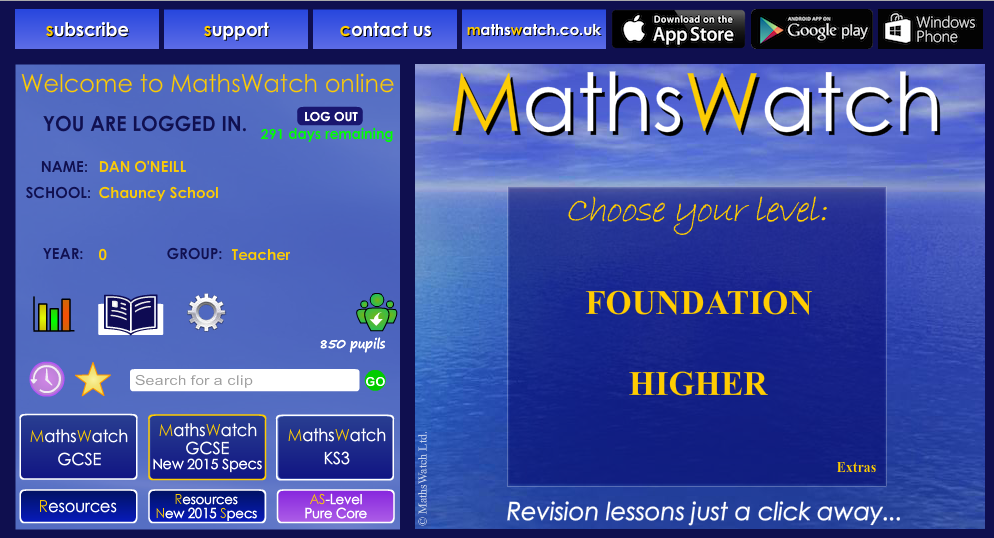 Paper A Level 3-5Paper B Level 5-7Paper C Level 6-8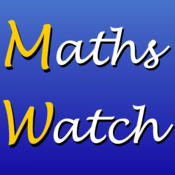 Centre ID: chauncyschoolUsername: School LoginPassword: chauncyTopicMathsWatch3-D ShapesProperties of SolidsClip 43Reading off Diagrams/GraphsTally Charts and Bar ChartsClip 15Scatter DiagramsClip 129SequencesGenerating a Sequence – Term to term ruleClip 37Generating a Sequence from position to term ruleClip 102Finding the nth TermClip 103FractionsIntroduction to FractionsClip 24Equivalent FractionsClip 25Simplifying FractionsClip 26Comparing fractionsClip 70Adding and Subtracting FractionsClip 71aAdding and Subtracting FractionsClip 71bFinding a Fraction of an AmountClip 72Multiplying FractionsClip 73Dividing FractionsClip 74Decimals and FractionsClip 76Fractions, Percentages, DecimalsClip 84Solving EquationsSolve EquationsClip 135aSolve EquationsClip 135bForming Formulae and EquationsClip 137TopicMathsWatchAnglesNames of AnglesClip 13Angles on a Line and at a PointClip 45Angles and Paqrallel LinesClip 120Angles in a TriangleClip 121Properties of Special TrianglesClip 122Solving EquationsSolve EquationsClip 135aSolve EquationsClip 135bForming Formulae and EquationsClip 137Reading off Diagrams/GraphsTally Charts and Bar ChartsClip 15Scatter DiagramsClip 129Area/VolumeArea of a RectangleClip 53Area of a TriangleClip 54Area of a parallelogramClip 55Area of a TrapeziumClip 56Surface Area of a PrismClip 114aSurface Area of a PrismClip 114bArea of a CirclesClip 117Volume of a CuboidClip 115Volume of a PrismClip 119RatioUsing Ratio for RecipeClip 39Sharing using RatioClip 106Ratios, Fractions and GraphsClip 107TopicMathsWatchPythagoras/trigonometryPythagoras TheoremClip 150aPythagoras TheoremClip 150bPythagoras TheoremClip 150cPythagoras Theorem in 3DClip 217TrigonometryClip 168Trigonometry in 3DClip 218Simultaneous EquationsSimultaneous EquationsClip 140Simultaneous EquationsClip 162Simultaneous Equations with a quadraticClip 211Solving EquationsSolve EquationsClip 135aSolve EquationsClip 135bForming Formulae and EquationsClip 137Similar ShapesSimilar ShapesClip 144Similarity – Area/VolumeClip 200Single/Double BracketsExpanding BracketsClip 93Expanding and SimplifyingClip 134aExpanding and SimplifyingClip 134bSimple FactorisationClip 94The Difference of Two SquaresClip 158Factorising Hard QuadraticsClip 192